10405 Fort StreetOmaha, Nebraska 68134Pastor Becky Sells	pastorbecky@lord-of-love.orgMary Lou Gustafson, Office Admin	marylou@lord-of-love.orgChurch Office Phone	402.493.2946Website	www.lord-of-love.orgFacebook	Lord of Love OmahaAnnouncements –August 30, 2020StewardshipLast Week’s Ongoing Offering: $7388.00This amount is a combination of Electronic Simply Giving, GivePlus+ and Sunday donations	(Weekly offering of $6,927 needed to meet budgeted expenses)WorshipWeekly Readings: Mon. – 1 Samuel 7:3-13; Tues. – Deuteronomy 32:18-20, 28-39; Wed. – Matthew 26:6-13; Thurs. – Isaiah 28:14-22; Fri.- Romans 9:30—10:4; Sat. – Psalm 18:1-3, 20-32Love NotesHospitalization: Please contact the church office if you or a family member are hospitalized and desire a pastoral visit. If you have an emergency outside of office hours you may call Pastor Becky on her cell phone, 402-740-1985. Her day off is Monday and her e-mail is: pastorbecky@lord-of-love.orgCheck the monthly birthday and anniversary lists at the end of these announcements. The list is likely missing some names. Some folks did not include these dates on their original membership forms and thus the dates are missing from the church data base. Please email this information if you would like to be added. marylou@lord-of-love.orgPRAYER UPDATES:Prayers are needed for behind the scenes health care workers as well as front line health care workers.  Those living with food insecurity and financial hardship.All of those working from home and homeschooling their children.Children who are missing their teachers, friends and school routine.In Our Prayers TodayNadine Salak; Ed Guthrie; Jason Combes; Jackie Combes; Cindy & James Thompson (daughter & son-in-law of Lynda McGraw); Sarge Schuchard; Axton Myers (3 yr old w/cancer – friend of the Lueders); Brian Palmer (grandson of Nancy Shinrock); Verna Kragnes (sister of Amy Kragnes); David Hernandez (friend of the Schuchards); Daniel Strand (nephew of Judy Egr); Sheila Larson; Phil Nickisch (friend of Dave Lueders); Chuck Flansburg (friend of Judy Egr); Donald Egr (uncle of David Egr); Katie (niece of Mary Lou Gustafson); Betty Thompson (mother of Beth Olson); Janet Jensen (mother of Dawn Burton); Cindy Moos (friend of Tom and Beth Olson); Vern Nemitz (uncle of Paula Foster); Mardi Fiske; Lucy Klos (sister-in-law of Mike & Christie Klos); Bill Todd (husband of Pam Todd); Kate Boarts (mother of David & grandmother of Chris Boarts); Ron & Brenda Thom; Kathy Campina (cousin of Rose Roberts); Stephanie Ulrich (relative of Paula Foster); Bill Pickens; Roslynn Thom (sister of Ron Thom); Ken Lineweaver (step-dad of Gwen Edwards); Babette Garder (mother of Kenn Garder); Eileen Nagle (mother-in-law of Tara Novak); Pr. Joe Hernandez – Missionary in the Middle East (cousin of David & Chris Boarts); Nancy Shinrock; Olivia Griffin (daughter of Scott and Dana Griffin); Steve Wiitala, (friend of Karen Mullen); Connie Bennett (cousin of Karen Armitage); Don Lueders, Lisa Lueders ((brother of Dave Lueders & sister-in-law of Dave Lueders); Caregivers and those who suffer with addictions and depression, those seeking employment, those dealing with infertility or seeking to adopt.Those Who Are DeployedJeremy Dolder, family member of the LuedersAbel Avalos, son of Miguel & Rosie AvalosTanner Torosian, grandson of Lorraine MohrlockIf you would like to add or remove a name to our bulletin prayer list, please contact Mary Lou in the church office (493-2946) or send an email to marylou@-lord-of-love.org. Please help us keep this list current. Thank you.September Birthdays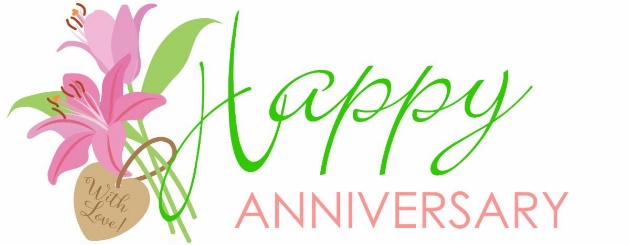 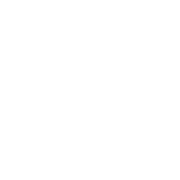 